Instructions: This is a general template to provide an example for preparing for the IACUC Lay Summary. Please edit to fit your study by filling in the red sections.  IACUC Lay Summary Template We will study <brief description of the aims of the study, i.e., role of sugar made by the body (called DGalactose) in age related memory and coordinator loss>.  In this study, <list species> will be <briefly describe procedures>.  Example: In this study, mice will be given a diet containing high amounts of sugar (40%) for 8 weeks. Then mice will be put through a series of trials to test loss of memory and/or coordinator. First test is a maze measuring motor skills and memory. Second test mice are required to swim in a tank of water for 240 seconds per date for a total of 14 days where they use memory to find the platform in the water.  Procedures can cause the following: <describe pain or discomfort>.  Example: Moderate stress can be caused by these tests.  After the test, <describe what happens>.  Example: Mice will be humanely euthanized with an overdose of anesthetic. Samples of blood, brain, liver and kidney will be removed and tested for amount of damage caused by sugar.  Page 1 of 1 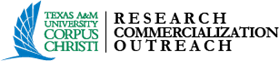 The purpose of this checklist is to provide key features to a good IACUC Lay Summary.  This checklist is to be used. It does not need to be completed or retained. The purpose of this checklist is to provide key features to a good IACUC Lay Summary.  This checklist is to be used. It does not need to be completed or retained. 1 	IACUC Lay Summary 1 	IACUC Lay Summary ☐ Yes  ☐  No    Provides Background Information ☐ Yes  ☐  No    Easy to read and understand. The lay summary should be understandable by members of the public, defined as the 8th grade level. Imagine having to explain it to your kid or elderly neighbor. ☐ Yes  ☐  No   Provides a brief but accurate description of procedures performed on animals or animal tissue. Explain what and why, rather than the how. *** Do NOT copy your grant abstract. *** ☐ Yes  ☐  No   A general explanation of use of anesthetics and euthanasia ☐ Yes  ☐  No   A description of pain and discomfort that may be inflected on the animal and justification of allowing this pain ☐ Yes  ☐  No   A brief description of the aims of the study 